Serie: Conociendo a Jesús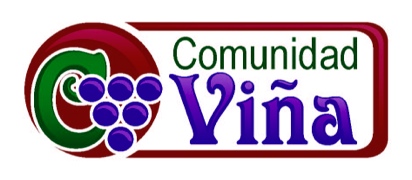 19 de abril del 2015 – Jimmy ReyesJesús – El Buen PastorHoy iniciamos una nueva serie titulada: Conociendo a Jesús.  Ninguna persona a cambiado más vidas como Jesucristo.  En el encontramos la fuente que no solo cambia el mundo, ni la historia, sino cambia vidas.  Algunas semanas atrás estuvimos celebrando la resurrección de Jesús y estuvimos viendo que él esta vivo.  Ahora lo podemos conocer porque esta presente en este mundo a través de su Espíritu. El es la fuente y la esencia de la vida, por lo tanto él nos encuentra en nuestras diferentes necesidades.  Podemos ver que él es el Gran Doctor, el es el Rey que nos Restaura, el es el Cristo Resucitado, la Luz del Mundo.  Pero hoy queremos iniciar esta serie conociéndolo como el Buen Pastor.  Tal vez el pensar que Jesús es nuestro pastor puede sentirse bonito sabiendo que nos cuida, pero puede ser más difícil aceptar la verdad que somos como ovejas.  Cuando alguien hace la pregunta si pudieras ser un animal, ¿cuál animal serias? ¿Por qué es que nadie dice yo seria una oveja?  También vemos que este animal no es mascota de ningún equipo deportivo.  Tenemos el sentido que las ovejas no son muy inteligentes y pueden ser tercas (ahora si puedes pensar tal vez quien de tus familiares seria una oveja, ¿verdad?) Aun vemos que en los circos la gente va a ver tigres, elefantes, pero no parece que hay muchas ovejas que están entrenadas para hacer algo.Si los humanos somos caracterizados como ovejas, nos damos cuenta que lo que el alma humana más necesita es un pastor que lo guie y proteja.  La Biblia habla de pastores o pastorear más de 200 veces.  Abraham fue un pastor, Jacob también.  Moisés creció por 40 años en un palacio como hijo del Faraón, pero después estuvo 40 años en el desierto cuidando ovejas como un pastor.  Y por supuesto David también fue un pastor y en esos tiempos vemos que escribió muchos salmos.¿Qué nos dice esto?  El liderazgo que el alma humana necesita se compara con lo que un pastor provee para sus ovejas.  En el Antiguo Testamento vemos que los lideres tenían que servir como pastores para el pueblo, pero cuando son incapaces de hacerlo, algo se levanta en Dios para corregir la situación. Ezequiel 34:2-6, 11-12, 15-16 (NVI) 
«Hijo de hombre, profetiza contra los pastores de Israel; profetiza y adviérteles que así dice el Señor omnipotente: “¡Ay de ustedes, pastores de Israel, que tan sólo se cuidan a sí mismos! ¿Acaso los pastores no deben cuidar al rebaño? 3 Ustedes se beben la leche, se visten con la lana, y matan las ovejas más gordas, pero no cuidan del rebaño. 4 No fortalecen a la oveja débil, no cuidan de la enferma, ni curan a la herida; no van por la descarriada ni buscan a la perdida. Al contrario, tratan al rebaño con crueldad y violencia. 5 Por eso las ovejas se han dispersado: ¡por falta de pastor! Por eso están a la merced de las fieras salvajes. 6 Mis ovejas andan descarriadas por montes y colinas, dispersas por toda la tierra, sin que nadie se preocupe por buscarlas…  11 » ”Así dice el Señor omnipotente: Yo mismo me encargaré de buscar y de cuidar a mi rebaño. 12 Como un pastor que cuida de sus ovejas cuando están dispersas, así me ocuparé de mis ovejas y las rescataré de todos los lugares donde, en un día oscuro y de nubarrones, se hayan dispersado… 15 Yo mismo apacentaré a mi rebaño, y lo llevaré a descansar. Lo afirma el Señor omnipotente. 16 Buscaré a las ovejas perdidas, recogeré a las extraviadas, vendaré a las que estén heridas y fortaleceré a las débiles, pero exterminaré a las ovejas gordas y robustas. Yo las pastorearé con justicia.Aquí vemos que Dios mismo dijo ahora yo voy a ser el pastor.  A través del profeta Miqueas, Dios habló acerca de que vendría y luego estas palabras fueron profetizadas sobre el nacimiento de Jesús en Mateo. Mateo 2:6 (NVI)»“Pero tú, Belén, en la tierra de Judá, de ninguna manera eres la menor entre los principales de Judá; porque de ti saldrá un príncipe que será el pastor de mi pueblo Israel.”En Miqueas añade esto...Miqueas 5:2b (LBDLA) 
Y sus orígenes son desde tiempos antiguos, desde los días de la eternidad.Entonces no nos debe de sorprender que a través de su vida y ministerio, Jesús dice que el ha venido como el Buen Pastor… Juan 10:2-4, 9-12, 14-18 (NVI)
El que entra por la puerta es el pastor de las ovejas. 3 El portero le abre la puerta, y las ovejas oyen su voz. Llama por nombre a las ovejas y las saca del redil. 4 Cuando ya ha sacado a todas las que son suyas, va delante de ellas, y las ovejas lo siguen porque reconocen su voz... 9 Yo soy la puerta; el que entre por esta puerta, que soy yo, será salvo. Se moverá con entera libertad, y hallará pastos. 10 El ladrón no viene más que a robar, matar y destruir; yo he venido para que tengan vida, y la tengan en abundancia. 11 »Yo soy el buen pastor. El buen pastor da su vida por las ovejas. 12 El asalariado no es el pastor, y a él no le pertenecen las ovejas. Cuando ve que el lobo se acerca, abandona las ovejas y huye; entonces el lobo ataca al rebaño y lo dispersa… 14 »Yo soy el buen pastor; conozco a mis ovejas, y ellas me conocen a mí, 15 así como el Padre me conoce a mí y yo lo conozco a él, y doy mi vida por las ovejas. 16 Tengo otras ovejas que no son de este redil, y también a ellas debo traerlas. Así ellas escucharán mi voz, y habrá un solo rebaño y un solo pastor. 17 Por eso me ama el Padre: porque entrego mi vida para volver a recibirla. 18 Nadie me la arrebata, sino que yo la entrego por mi propia voluntad. Tengo autoridad para entregarla, y tengo también autoridad para volver a recibirla. Éste es el mandamiento que recibí de mi Padre.»Aquí Jesús declara que él es el Buen Pastor, también declara que es la puerta. Esto puede ser un poco confuso, pero ambas cosas eran importante en la vida de la oveja.  Solo había una puerta en el redil.  El pastor también podía ser el portero.  Cualquier persona que no entraba por la puerta era un ladrón que estaba intentando saltar la cerca.Luego Jesús declara que él es el Buen Pastor porque él da su vida por sus ovejas.  Por supuesto hay una gran diferencia entre el pastor y el asalariado.  Jesús explica que el asalariado esta ahí para recibir un salario, cuando llega el peligro sale huyendo y deja a las ovejas para que los lobos las ataquen. Por el otro lado, el pastor es el dueño de las ovejas y esta preocupado en protegerlas.  El las va a proteger de cualquier manera hasta entregar su propia vida por ellas.Jesús también dijo que él es el Pastor de todas las ovejas.  Dijo que habían algunas ovejas que no eran parte de su redil pero conocerían su voz.  El estaba hablando que no solo Israel sino todo el mundo seria bendecido por él.Entonces tomemos algunos minutos para considerar tres maneras en que Jesús es el Buen Pastor para nuestras almas.  El Buen Pastor ha venido… a los que responden a su voz… 1. El nos encuentra… y conoce el camino a casa para las almas perdidas.  El pastor conocía a sus ovejas.  El se daba cuenta si alguna se había perdido e iba a buscarla. Algunas personas pueden pensar… yo no estoy perdido.  Pero yo diría que te has familiarizado con lo que esta alrededor de ti.  No nos sentimos perdidos en un espacio que se siente familiar.  Por ejemplo, es como un niño que va a Target con su papa.  Este niño es atraído por los juguetes y sale corriendo al lugar donde están.  Ha habido una separación, pero el niño no se ha dado cuenta hasta después de un tiempo, entonces surge la realidad… Empieza a pensar, donde esta mi papa, estoy solo y como le voy a hacer para regresar a casa.  Unos momentos antes el niño estaba en la gloria, con los juguetes… pero ahora los juguetes no ofrecen mucho.  Nosotros también nos podemos sentir bien con los juguetes, con las diversiones, con las cosas que son familiares.  Por estas razones no nos damos cuenta que estamos perdidos porque estamos separados de Dios.En algún tiempo tenemos que darnos de la realidad que hemos sido definidos por los demás o nuestra existencia esta arraigada en nuestros sentimientos y deseos.  Todos nos hemos descarriado de la fuente de existencia.  Isaías 53:6Todos andábamos perdidos, como ovejas; cada uno seguía su propio camino, pero el Señor hizo recaer sobre él la iniquidad de todos nosotros.Aquí vemos que todos nos hemos separado del Padre y nos encontramos solos, perdidos, con hambre, enfermos, pero hay un pastor que nos busca y encuentra.  Si reflexionas sobre tu vida puedes darte cuenta como Dios en algunos tiempos específicos te ha estado buscando.  Muchas veces pensamos que nosotros encontramos a Dios, pero él es quien nos ha encontrado a nosotros. Para un pastor el pensar que una de sus ovejas estaba perdida, no lo dejaría estar tranquilo.  Estuviera preocupado.Lucas 15:1-4 (NVI) 
Muchos recaudadores de impuestos y pecadores se acercaban a Jesús para oírlo, 2 de modo que los fariseos y los maestros de la ley se pusieron a murmurar: «Este hombre recibe a los pecadores y come con ellos.» 3 Él entonces les contó esta parábola: 4 «Supongamos que uno de ustedes tiene cien ovejas y pierde una de ellas. ¿No deja las noventa y nueve en el campo, y va en busca de la oveja perdida hasta encontrarla?Sabes, Jesús es el pastor que te ha estado buscando…  También vemos que…2. El nos protege… del enemigo de nuestras almas. El Pastor en tiempos antiguos tenia un trabajo difícil y peligroso.  El pasto en el desierto era escaso a la vez estaba en medio de barrancos donde no habían cercas y era muy peligroso.  El pastor veía lo que las ovejas no podían ver.  Durante el día las ovejas podían perderse o caerse en los barrancos, y en la noche estaban en su redil pero después surgían los lobos y los ladrones.De la misma manera, Jesús mira los peligros que hay en la vida y nos protege de las tácticas del enemigo.  El también escucha cuando las ovejas lloran y piden ayuda.  Tenemos un buen pastor que nos protege.  Búscalo en tiempos difíciles y veras como él te escucha e interviene en cualquier situación.    Y por ultimo…3. El nos guía… a pastos que proveen vida ahora y para siempre.  Los pastos eran necesarios para vivir.  Ahí es donde Jesús nos esta guiando.  Hay una gran diferencia entre pastos y placeres.  Los placeres pueden ser buenos y malos, pero los pastos es donde encontramos la verdadera vida.David describió este proceso en una manera muy bella en el Salmo 23…Salmos 23:1-4 (NVI)El Señor es mi pastor, nada me falta; 2 en verdes pastos me hace descansar. Junto a tranquilas aguas me conduce; 3 me infunde nuevas fuerzas. Me guía por sendas de justicia por amor a su nombre. 4 Aun si voy por valles tenebrosos, no temo peligro alguno porque tú estás a mi lado; tu vara de pastor me reconforta.Estos versículos han sido de mucho confort para muchos a través de los años.  En este pasaje, David declara lo que conoce acerca de Dios… El Pastor esta aquí y quiere que le conozcamos.1 Pedro 2:25 (NVI)Antes eran ustedes como ovejas descarriadas, pero ahora han vuelto al Pastor que cuida de sus vidas.Que hermoso es saber que tenemos un Buen Pastor que nos ha encontrado, que nos protege y nos guía.  Si somos honestos reconocemos que realmente lo necesitamos para poder vivir en este mundo.  ¿Has reconocido su voz?  La Biblia dice que sus ovejas conocen su voz.  Hay tantas voces que nos están llamando en la vida.  Muchas de estas voces nos pueden seducir, controlar y ultimadamente perder.  Es esencial que aprendamos a escuchar la voz del Buen Pastor sobre todas las otras voces.Entonces tomemos un tiempo para decirle al Buen Pastor que guie nuestras vidas.  Admitamos que como ovejas necesitamos ayuda.  Jesús nos dice en este día yo estoy aquí como el Buen Pastor.
Oremos…